Золоті у нього руки:
Робить зачіски й перуки,
Підстриже і пофарбує,
Гарний настрій подарує.(Перукар)


Інструмент бере у руки  -
Линуть чисті,ніжні звуки.
Люди кажуть: "Це талант!"
Добре грає ...(Музикант)


Біга пензлик по тканині,
Підкоряючись людині,
А людина творить свій.
Не повторний світ живий(Художник)


Хто одежу шиє всім:
І дорослим, і малим,
Дружить з голкою й тканиною,
Строчить швейною машиною.(Швачка)


Там де він,чудові пахощі,
На дітей чекають ласощі:
Шоколадки і цукерки із начинками,
Тістечка із кремом і родзинками.(Кондитер)


Прокидається він рано
І пече нам хліб духмяний.
Бублики і пиріжки
Пряники й медівники.(Пекар)


Він для кожної людини
Ліки має й вітаміни,
Прочита рецепт уважно,
Що і як робить підкаже.(Аптекар)


Хто людей з біди рятує
І хвороби всі лікує -
Призначає процедури
І таблетки і мікстури?(Лікар)


У нас цю професію знають усі:
Сидить за кермом вантажівки й таксі,
Вантаж і людей він по місту розвозить
У літню спекоту й зимові морози.(Шофер)

У театрі грає ролі:
Нині- вчителя у школі,
Завтра буде інша роль-
То бідняк він, то король.(Актор)


Хто як квочка із курчатами,
В дитсадку щодня з малятами?
Хто їх пильно доглядає,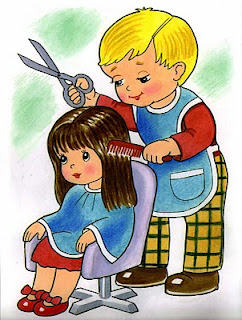 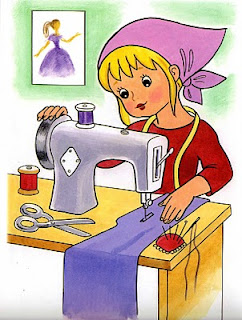 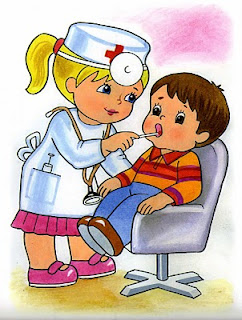 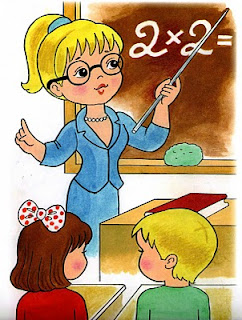 Залюбки він куховарить
нам смачненькі страви варить. (Кухар)                             
Громадян охороняє
і порушників шукає. (Міліціонер) 
Із пожежами воює,
від вогню усе рятує. (Пожежник)
Все, що бачите, малята,
може вам намалювати. (Художник)
Із кермом приятелює,
все дорогами мандрує. (Водій)Хто розносить нам листи,
Телеграми і газети?
Ой, важка у нього ноша!
Діти, хто він? ….. (Листоноша)


 Вміє вправно рахувати,
Людям здачу видавати.
Зошит, книгу, олівець —
Видає нам ….. (Продавець)

 Квіточки попідливає,
Кущики попідстригає …
Для рослинок – чарівник,
Любить землю ….. (Садівник) 

 Слоненяті чи качаті,
Котеняті чи курчаті
Дасть пігулку чи відвар
Друг тварин — ….. (ветеринар)


Рідний край охороняти,
Від чужих обороняти.
День і ніч завжди готовий
Мужній захисник …. (військовий)


Судно, скарб, людей, печери…
В мулі залишки галери …
Відшукає все це враз
Під водою ….. (водолаз)

 У шапочці біленькій,
У білім халаті,
Він здоров’я повертає
Дорослим і малятам. (Лікар)

 Він нам, як мама, дорогий,
Він хоче нас навчити
Любити край чудовий свій.
Це мудрий наш…(вчитель)